Covering Letter24 April 2023Kepada Yth.Pimpinan Redaksi AcTion: Aceh Nutrition JournalBersama ini saya/kami menulis permohonan kepada pimpinan redaksi untuk dapat mempertimbangkan manuskrip yang kami ajukan berjudul “Judul manuskrip Aktivitas fisik, Asupan besi dan Asam folat dengan risiko terjadinya preeklampsia” untuk dapat dipublikasikan pada jurnal AcTion: Aceh Nutrition Journal.Manuskrip yang saya/kami kirimkan yaitu berisi tentang bagaimana pengaruh aktivitas fisik yang baik, kecukupan asupan zat besi dan asam folat selama kehamilan berpengaruh terhadap penurunan risiko kejadian preeklampsia pada ibu hamil. Kami sangat yakin bahwa manuskrip kami sesuai dengan cakupan keilmuan atau scope dan kajian pada jurnal AcTion: Aceh Nutrition Journal, yaitu ilmu gizi baik dalam bidang kajian “Gizi Kesehatan Masyarakat. Semua keterangan terkait Judul Manuskrip, Runing Titles, Penulis dan Afiliasi, serta Korespondensi terlampir. Saya/Kami yakin bahwa para pembaca jurnal AcTion: Aceh Nutrition Journal akan sangat tertarik dengan Penelitian/Literatur Review/Meta Analisis/Case Report* yang kami ajukan karena: penelitian ini secara simultan melihat hubungan kecukupan aktivitas fisik, asupan zat gizi besi dan asam folat terhadap penurunan risiko preeklampsia pada ibu hamil sehingga dapat dijadikan skrining awal pemeriksaan kehamilan yang bisa dilakukan oleh ahli gizi pada fasilitas kesehatan tingkat pertama.Kami mengkonfirmasi bahwa manuscript ini adalah hasil yang orisinal dan belum pernah dipublikasikan dimanapun serta tidak sedang diajukan untuk publikasi ditempat lain. Saya dan co-author saya tidak memiiki conflict of interest yang dapat mempengaruhi hasil penelitian ini. Selain itu, kami juga menjamin bahwa standard etik telah dijalankan saat melakukan penelitian ini.Saya akan bertindak sebagai penulis korespondensi untuk manuskrip ini dan saya akan bertanggung jawab untuk menginformasikan progress atau kemajuan review manuskrip, serta revisi kepada semua co-author. Untuk korespondensi saya dapat dihubungi melalui email di: dwiapriyanti@student.uns.ac.id Demikian kami sampaikan, atas perhatian dan kerjasama yang baik diucapkan terima kasih.Hormat Saya,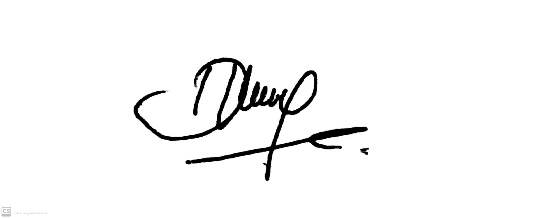 Dwi Apriyanti,S.GzUniversitas Sebelas MaretMobile Phone: 085283992843Email: dwiapriyanti@student.uns.ac.idLampiran:Judul Manuskrip: Hubungan Aktivitas Fisik, Asupan zat besi dan Asam Folat terhadap risiko terjadinya Preeklampsia pada kehamilanRunning Titles: Aktivitas fisik, Asupan Besi dan Asam Folat dengan risiko preeklampsiaPenulis: Dwi Apriyanti1*(email:dwiapriyanti@student.uns.ac.id); Uki Retno Budihastuti2 (email: ukiretno@staff.uns.ac.id ); Kusnandar3 (email: kusnandar_fp@staff.uns.ac.id )  Afiliasi Penulis: Magister Ilmu Gizi Peminatan Human Nutrition, Fakultas Pascasarjana, Universitas Sebelas Maret, Surakarta, Jawa Tengah, Indonesia.Departemen Obstetrics and Gynecology, Fakultas kedokteran, Universitas Sebelas Maret, Surakarta, Jawa Tengah, Indonesia.Departemen Agribisnis, Fakultas Agricultur, Universitas Sebelas Maret, Surakarta, Jawa Tengah, Indonesia.Korespondensi: *Dwi ApriyantiProgram Magister ilmu Gizi peminatan Human nutrition, Fakultas Pascasarja, Universitas Sebelas Maret. Jl. Ir. Sutami, 36 A, Surakarta (Solo), Jawa Tengah, 57126, Indonesia. Telepon (+62)271-646994,  Fax. (+62)271-646655